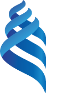 МИНИСТЕРСТВО ОБРАЗОВАНИЯ И НАУКИ РОССИЙСКОЙ ФЕДЕРАЦИИФЕДЕРАЛЬНОЕ ГОСУДАРСТВЕННОЕ АВТОНОМНОЕ ОБРАЗОВАТЕЛЬНОЕ УЧРЕЖДЕНИЕ ВЫСШЕГО ПРОФЕССИОНАЛЬНОГО ОБРАЗОВАНИЯ«Дальневосточный федеральный университет»ШКОЛА ПЕДАГОГИКИкафедра образования в области романо – германских языковИНФОРМАЦИОННОЕ ПИСЬМОВсероссийская научно – практическая конференция с международным участием«Традиции и новации в иноязычном образовании на современном этапе»Уважаемые коллеги!	Приглашаем Вас принять участие в работе научно-практической конференции «Традиции и новации в иноязычном образовании на современном этапе», которая состоится 27 марта 2013 года.	Тематика конференции:Лингвистика и культурология.Психология, педагогика и методика обучения (на раннем, среднем и старшем этапе).Менеджмент и программирование.Информационные и коммуникационные технологии.Формы участия:Доклад.Сообщение.Мастерская.Мозговой штурм.Панельная дискуссия: Использование УМК и их эффективность в учебном процессе.Рабочие языки конференции – русский и английский.По итогам конференции планируется публикация материалов за счет авторов.Стоимость публикации: 100 рублей одна страница и 100 рублей рассылка. Организационный взнос - 300 рублей.	Заявки на участие в конференции и текст статьи принимаются до 28 февраля 2013 года по электронному адресу: kafedrargl@gmail.com.	Иногородние участники имеют возможность оплаты публикации на счет Сбербанка 40817 810 0 5000 9020518 (получатель Прокопенко Александра Вячеславовна)  или	на Яндекс.Деньги № счета 41001477606498Сопроводительная записка: конференция и ФИО. ИЛИ (для авторов из любой страны) на Web Money R344776177155– в рублях Сопроводительная записка: конференция и ФИО.Другие способы оплаты – Western Union, MoneyGram (отправлять на имя: Прокопенко Александра Вячеславовна. В электронном письме на адрес kafedrargl@gmail.com  указать необходимые данные для получения данного вида переводов).Требования к оформлению статей:Требования к оформлению: Объем не более 8  машинописных страниц; кегль 14 Times New Roman;межстрочный интервал 1,0; поля 2,0 со всех сторон; абзацные отступы 1,25; программа Microsoft Office Word 1997- 2003;рисунки, графики, схемы должны выполняться в графических редакторах, поддерживающих векторную графику, таблицы – в режиме таблиц (не более одной таблицы);ссылки на источник оформляются по образцу: (Лакофф 1988:48);примеры выделяются курсивом, перед каждым нумерация в круглых скобках. Выделение языковых единиц в примере полужирным. В скобках указывается источник примера:When she had a firm grip on the heavy, velvet curtains, he took hold of the thick green and gold rope that opened and shut the curtains and threw his weight on it (J.H. Chase);Список использованной научной и художественной литературы озаглавливается словосочетанием Список использованной литературы, набранным 14 кеглем полужирным шрифтом и расположенным посередине.Образец оформления заголовковКОНЦЕПТУАЛЬНЫЕ ПРИЗНАКИ КОММУНИКАТИВНОЙ ТАКТИКИ «КОРРЕКЦИЯ МОДЕЛИ МИРА»А.А. ЗАЯЦ  Дальневосточный федеральный университет, Школа педагогики г. Уссурийск, РФ	Название статьи печатается по центру прописными буквами, шрифт - Times New Roman, полужирный, кегль 14. Ниже через полуторный интервал строчными буквами -  инициалы, фамилия автора(- ов), кегль 12, шрифт Times New Roman, курсив. Ниже через одинарный интервал полное название организации, город, страна, кегль 12, шрифт Times New Roman. После отступа в 1,5 интервала следует текст. Текст статьи выравнивается по ширине.Список использованной литературыБулынина М.М. Движение - мысль - слово// Вестник ВГУ. Серия Гуманитарные науки, 2004. - №1. - С.185-193Иссерс О. С. Коммуникативные стратегии и тактики русской речи: Монография. – М. : Эдиториал УРСС, 2003. – 284 с.Кашкин В.Б. Универсальные грамматические концепты// Методологические проблемы когнитивной лингвистики: Научное издание/ Под редакцией И.А. Стернина. - Воронежский государственный университет, 2001. - с. 45-52Колобов А.В., Гущин В.Р., Братухин А.Ю. Античная мифология в историческом контексте [электронный ресурс]. – Режим доступа: http://rome.webzone.ru/publik/gushchin/gushc02.htm. Петроченко  М. Н.  Семантический  компонент  «свой / чужой»  в  фольклорном  и диалектальном  бытовом  текстах: автореф. дис…канд. филол.  наук:10.02.19 – Томск,  2005. – 16 с.Починок Т.В. Формирование социокультурной компетенции как основы межкультурного общения // ИЯШ. – 2007. – № 7. – С. 2-6.Unsworth B. Morality Play/B. Unsworth. – London: Penguin Books, 1996. – 188 p.В электронном  варианте статья оформляется отдельным файлом и озаглавливается по фамилии автора, например: «Иванов.doc».По всем интересующим вопросам обращаться в оргкомитет конференции: к.ф.н., доцент Прокопенко Александра Вячеславовна, к.ф.н., доцент Эргман Людмила Вениаминовна ДВФУ, Школа педагогики, кафедра образования в области романо- германских языков, ул. Некрасова, 35, каб. 338, 692500 г. Уссурийск. Тел.: 8 (4234) 32-19-91 – коммутатор (соединить с 225)   Факс: 8(4234) 32-10-85e – mail: kafedrargl@gmail.comЗаявкана участие в международной научно- практической конференции«Изучение иностранных языков в аспекте взаимодействия культур»ФЕДЕРАЛЬНОЕ ГОСУДАРСТВЕННОЕ АВТОНОМНОЕ ОБРАЗОВАТЕЛЬНОЕ УЧРЕЖДЕНИЕ ВЫСШЕГО ПРОФЕССИОНАЛЬНОГО ОБРАЗОВАНИЯ«ДАЛЬНЕВОСТОЧНЫЙ ФЕДЕРАЛЬНЫЙ УНИВЕРСИТЕТ»ШКОЛА ПЕДАГОГИКИкафедра образования в области романо – германских языков29.03.2012 – 30.03 2012 г.Ф.И.О.: ______________________________________________________________________Название доклада: _______________________________________________________________________________________________________________________________________________Технические средства для презентации доклада: _________________________________________Ученая степень: _____________________________________________________________________Ученое звание: ______________________________________________________________________Место работы: _______________________________________________________________________Контактный адрес: ул. _________________________________ дом ____________________индекс _____________________ город ______________________ страна ______________________телефон (с кодом города) __________________________________ факс _______________________е – mail: _____________________________________________________________________________Необходимость предоставления общежития на период работы конференции _____________________________________________________________________________________